STORITVE Preberi zgodbo.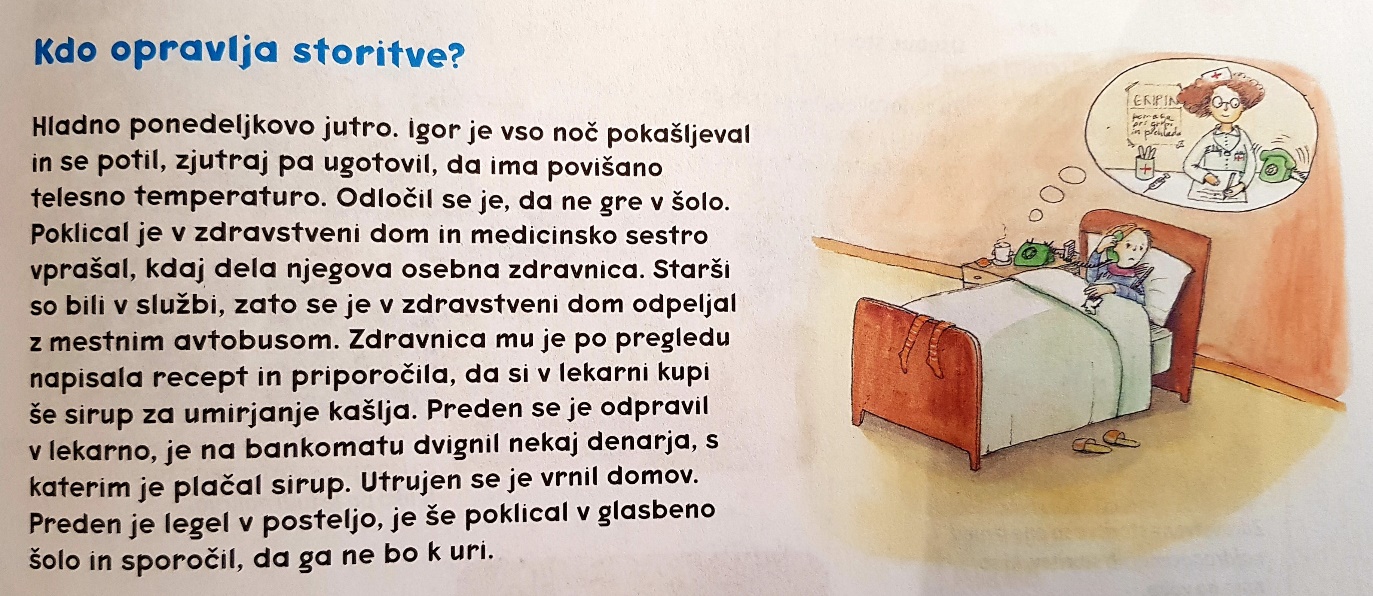 Razmisli in zapiši, katere storitve je uporabil Igor v napisani zgodbi. Pomagaj si s spodaj naštetimi vrstami storitev.________________________________________________________________________________________________________________________VRSTE STORITEV: OSEBNE STORITVE 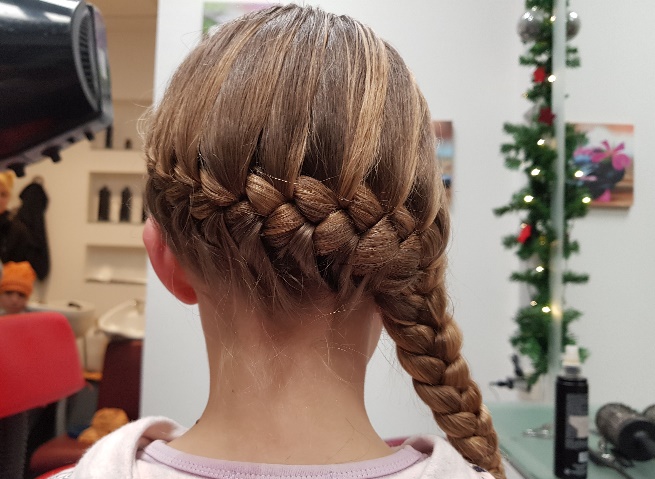 So namenjene zadovoljevanju potreb po zdravju, dobrem počutju, lepem telesnem videzu …BANČNE STORITVEPrivarčevani denar lahko shranimo v banki, lahko si denar sposodimo, plačamo račune …IZOBRAŽEVALNE STORITVEGlasbena šola, avtošola, druge šole …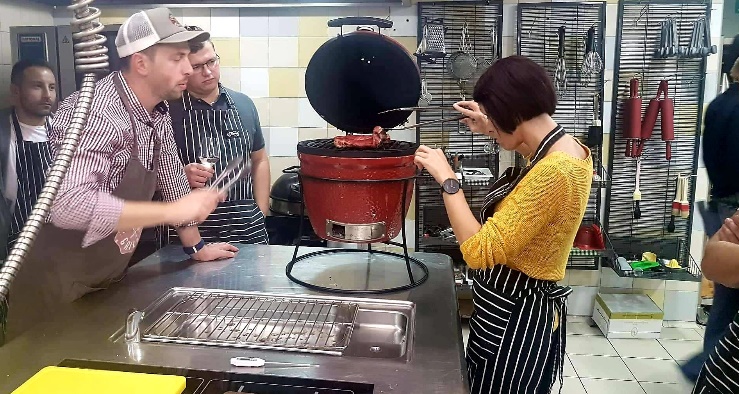 SVETOVALNE STORITVE Ko smo v težavah, potrebujemo nasvet: SOS telefon …TELEFONSKE STORITVEPotreba po izmenjavi informacij po telefonu …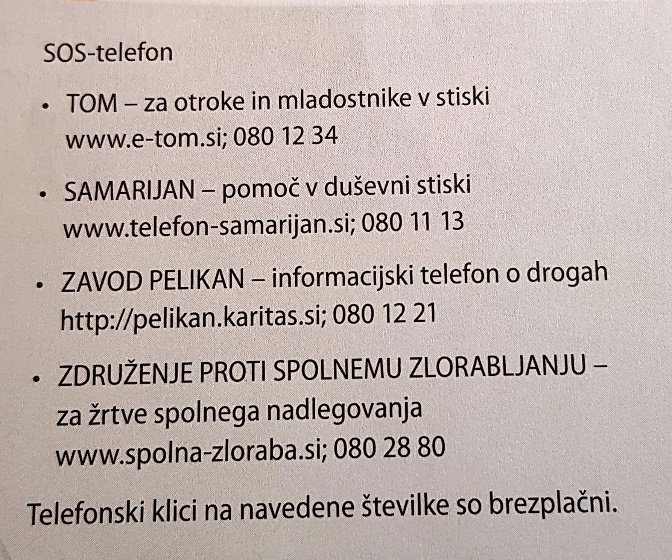 Doma lahko poiščeš račun - položnico, ki ga izstavi komunalno podjetje.     Dobro preglej in ugotovi, katere storitve opravlja to podjetje.  ______________________________________________________________________________________________________________